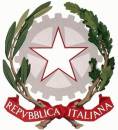 TRIBUNALE DI TIVOLIESECUZIONE CIVILE IMMOBILIARE N. ………… LOTTO UNICO/n. …………VERBALE DI ASSEGNAZIONE SENZA GARAIl giorno ……………… alle ore ……………… avanti al Professionista Delegato, nella Sala delle Aste indicata nell’avviso di vendita, sono presenti:l'Avv. …………………………. in sost. dell'Avv. …………………………. per ……………………………………………….l'Avv. …………………………. in sost. dell'Avv. …………………………. per ………………………………………………. e risultano collegati online (come attestato dal report del Gestore):………………………………………………………………Dato atto che risultano pervenute al Gestore n. ……………… buste telematiche come attestato dal Report di vendita, il Professionista Delegato procede quindi, anche alla presenza degli offerenti collegati on-line, all'esame delle stesse al fine di verificarne il contenuto, che risulta essere il seguente:BUSTA TELEMATICA n. 1) presentata in data ……………… alle ore ……………… da ……………… a mezzo la PEC ………………, il sistema ha recepito i seguenti dati:A) offerta di acquisto di Euro ……………………. effettuata da ………………………………a titolo personalequale procuratore speciale di …………….per persona da nominareB) bonifico, n. CRO ……………… effettuato in data ………………, di Euro …………………… per deposito cauzionale;C) indicazione del termine di pagamento del saldo in caso di aggiudicazione, entro la data del …………………;D) documento anonimo inviato dal Ministero;E) PEC dell’offerta inviata dall’offerente al Ministero;F) altri allegati all’offerta: …………………….BUSTA TELEMATICA n. ***) presentata in data ………………[…]****************Il professionista Delegato, viste le disposizioni di cui all'art. 572 c.p.c., sentite le parti e i creditori iscritti non intervenuti presenti, dà atto:che le notifiche e le pubblicità prescritte nell'avviso di vendita sono state ritualmente eseguite;che devono essere dichiarate inefficaci le seguenti offerte sensi dell'art. 571 c.p.c.:l’offerta telematica di ……………………………… in quanto ……………………………… il quale viene disconnesso e la cui cauzione sarà restituita dal Gestore a mezzo bonifico sul conto di provenienza;C O N S I D E R A T Oche non vi sono state valide offerte;che l’unica valida offerta, ammontante ad Euro ……………………………… formulata da ………………………………, è inferiore al prezzo base indicato nell'avviso di vendita;che nel termine di legge risulta presentata istanza di assegnazione da parte del creditore ………………………………A S S E G N Ail lotto UNICO/n. …… costituito da: DESCRIZIONE COME DA AVVISO DI VENDITAAl creditore istante ……………………………………………………………, nato/a a ……………… (…) il ………………, residente in ………………, Via ………………………………, cod. fisc. ………………………a titolo personalea favore di terzostato civileliberoconiugato/a - separato/a in regime di separazione dei beniconiugato/a in regime di comunione dei beni con il/la Signor/a …………………………………, nato/a …………………………… (……) il …………………….., residente in ………………………. Via ………………………… cod. fisc.: …………………….A V V I S Ail creditore che è rimasto assegnatario a favore di un terzo che dovrà dichiarare al Delegato, nei 5 giorni dal provvedimento di assegnazione, il nome del terzo a favore del quale deve essere trasferito l'immobile, depositando la dichiarazione del terzo di volerne profittare, con sottoscrizione autenticata da pubblico ufficiale e i documenti comprovanti gli eventualmente necessari poteri ed autorizzazioni. In mancanza, il trasferimento è fatto a favore del creditore. In ogni caso, gli obblighi derivanti dalla presentazione dell'istanza di assegnazione sono esclusivamente a carico del creditore;che qualora sia stato emesso precedentemente alla assegnazione l’ordine di liberazione dell’immobile, l’assegnatario potrà esentare il custode dalla sua esecuzione inviandogliene richiesta in tempo utile a mezzo pec o mail; che l’assegnatario, tranne che per i casi previsti dai commi 3 e 8 dell’art. 560 c.p.c., potrà prima della emissione del decreto di trasferimento richiedere al giudice la liberazione dell’immobile, che avverrà a cura e spese della procedura; che dopo la emissione del decreto di trasferimento l’assegnatario potrà eseguire il rilascio a sua cura e spese ai sensi dell’art. 605 c.p.c. oppure, qualora formuli istanza scritta al custode entro i 10 giorni dalla comunicazione del decreto di trasferimento, accompagnata dal versamento a titolo di acconto su competenze e spese vive di euro 600,00 salvo conguaglio,  potrà ottenere a proprie spese dallo stesso la attuazione del rilascio;I N V I T Ai creditori e gli ausiliari a depositare entro il termine di giorni 20 da oggi le note di precisazione dei crediti ai fini della quantificazione dell'eventuale conguaglio da versare per l'assegnazione;D I S P O N Eche l'assegnatario versi entro il termine di 120 giorni dalla data odierna la somma indicata dal Delegato (pari ai crediti aventi diritto di prelazione anteriore a quello dell'istante o che comunque devono essere soddisfatti in percentuale, oltre alle spese per il trasferimento), da comunicarsi nei termini di 40 giorni dalla data odierna.****************Si autorizza il Gestore della vendita a restituire le cauzioni agli offerenti telematici che non si sono resi aggiudicatari a mezzo bonifico sugli IBAN di provenienza. Le offerte unitamente ai documenti in esse contenuti, si allegano, assieme agli adempimenti pubblicitari e al report di gara, al presente verbale.Verbale chiuso alle ore ……………….Il Professionista Delegato………………………….